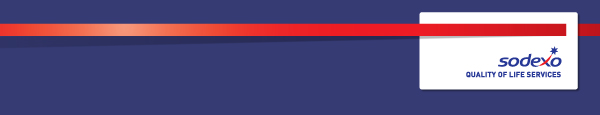 Function:Front of House and Switchboard Operations Front of House and Switchboard Operations Position:  Switchboard and Reception Operative Switchboard and Reception Operative Job holder:Date (in job since):Immediate manager 
(N+1 Job title and name):Security Manager Security Manager Additional reporting line to:General Services Manager General Services Manager Position location:Diageo 7HQ Diageo 7HQ 1.  Purpose of the Job 1.  Purpose of the Job 1.  Purpose of the Job To provide support and assistance to customers throughout their time at Diageo To be the first point of contact for general floor and meeting room enquires in case required to do soTo respond quickly and efficiently to customers, anticipating their needs and being proactive and innovative in coming up with solutionsTo manage EZ Max jobs on site from distribution to close off To answer all switchboard calls quickly and professionally for the global HQ. To cover the Reception duties when required To support the Switchboard & Reception Supervisor across the function as directed To have an excellent knowledge of the local areas, amenities and the surrounding area so as to be able to direct inform and support To ensure an excellent service is delivered across all levels to all our customersTo be a forward thinker with a methodical approach, exceptional planning, and excellent organisational and communication skills.Working with our customers, promoting and enhancing the workplace experience, delivering a safe and compliant working environment. To assist in the delivery of first class soft service experience through attentive serviceTo liaise with external stakeholders and suppliers to ensure all tasks are carried out in accordance with site and customer requirements.To provide support and assistance to customers throughout their time at Diageo To be the first point of contact for general floor and meeting room enquires in case required to do soTo respond quickly and efficiently to customers, anticipating their needs and being proactive and innovative in coming up with solutionsTo manage EZ Max jobs on site from distribution to close off To answer all switchboard calls quickly and professionally for the global HQ. To cover the Reception duties when required To support the Switchboard & Reception Supervisor across the function as directed To have an excellent knowledge of the local areas, amenities and the surrounding area so as to be able to direct inform and support To ensure an excellent service is delivered across all levels to all our customersTo be a forward thinker with a methodical approach, exceptional planning, and excellent organisational and communication skills.Working with our customers, promoting and enhancing the workplace experience, delivering a safe and compliant working environment. To assist in the delivery of first class soft service experience through attentive serviceTo liaise with external stakeholders and suppliers to ensure all tasks are carried out in accordance with site and customer requirements.To provide support and assistance to customers throughout their time at Diageo To be the first point of contact for general floor and meeting room enquires in case required to do soTo respond quickly and efficiently to customers, anticipating their needs and being proactive and innovative in coming up with solutionsTo manage EZ Max jobs on site from distribution to close off To answer all switchboard calls quickly and professionally for the global HQ. To cover the Reception duties when required To support the Switchboard & Reception Supervisor across the function as directed To have an excellent knowledge of the local areas, amenities and the surrounding area so as to be able to direct inform and support To ensure an excellent service is delivered across all levels to all our customersTo be a forward thinker with a methodical approach, exceptional planning, and excellent organisational and communication skills.Working with our customers, promoting and enhancing the workplace experience, delivering a safe and compliant working environment. To assist in the delivery of first class soft service experience through attentive serviceTo liaise with external stakeholders and suppliers to ensure all tasks are carried out in accordance with site and customer requirements.2. 	Organisation chart 3.  Accountabilities Accountable to the Switchboard & Reception Supervisor and Security Manager To work proactively as part of a team (part of security when covering reception) To provide a high level of customer service at all timesTo undertake daily checks of the floor when required or instructed by line manager Ability to work alone without direction or supervisionAbility to work under own initiative and support the frontline staff in other departments to deliver high quality service when business needs requiresTo be proactive and helpful and carry out H&S walks Team work, considerate, supportive, flexible and responsible	SIA license requirement Bailiff and Dawn raid proceduresBuilding emergency shutdown procedure Bomb threat and suspect package procedure Respond to email and telephone calls promptly and professionallyFire assembly point controller in the event of an evacuation Escalate all issues to the security manager when neededTo cover reception and deal with all visitors and staff in a professional manner To answer all switchboard calls professionally and in line with the switchboard SOP To record all near miss reports To monitor/distribute and close off all EZ Maximo in line with the training received Support the Switchboard & Reception Supervisor with 7HQ staff inductions when requested to Support the Switchboard & Reception Supervisor with green travel and Dr bike when requested to Follow the set processes in place for staff/contractor and visitor access into the building Those who are not authorised must obtain authorisation prior to access being grantedAdhere to the security assignment instruction and SOPs Maintain radio communication with site teamTo support the Manager in delivery of an IFM function with a flexible approach that can sup-port all aspects of the operational service delivery.Responsible for service delivery for all aspects Sodexo activity in the area, interaction with local customers to ensure high level of customer satisfaction and service delivery improvement initiatives. Follow up any customer complaints To support the Manager to implement site service or process improvement initiatives.To operate the switchboard directing and supporting calls as required in line with SOP.To support with administrative tasks and service checks within the contract To be visible and build relationships with all levels of user.To be customer facing and customer service focused To support with coordinating meeting room, food and beverage bookingsTo ensure continuous improvement of the service through innovative service improvementsTo ensure the area is compliant to health and safety To ensure that the site rules are enforced.To report all faults and issues to the relevant service partner as directed by the Security Manager 4.  Person Specification Customer careProblem solvingDeveloping and maintaining interpersonal relationships Condeco operation Salus operation EZ Maximo operation Excellent communication skills (both written and oral)Microsoft word, outlook, excel and PowerPoint) Well organizedGood time keepingNumerateWell presented in the correct company uniform EnthusiasticGood Team playerExcellent customer care skillsPC literateFlexibleSelf-managedInnovativeSIA licensed (training can be provided) 5.  Management Approval – To be completed by document owner